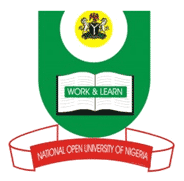 NATIONAL OPEN UNIVERSITY OF NIGERIA14-16 AHMADU BELLO WAY, VICTORIA ISLAND LAGOS                                                SCHOOL OF EDUCATIONMAY/JUNE 2012 EXAMINATION	EDU412 PRINCIPLES OF EDUCATIONAL MANAGEMENT AND SUPERVISIONTIME ALLOWED:	2 HOURSINSTRUCTION: Attempt any 3 questions1(a)	What is educational management?  (4marks)      Mention and explain five reasons why Nigerian public secondary schools        facilities are not as good as they used to be? (10marks)     What are the solutions to the challenges of school plant maintenance? (10marks)2(a)	Distinguish between statutory and non-statutory records in a school and give 5 examples of each. (14marks)   (b)	What are the duties of a school to the community to ensure economic growth within that community? (10marks)3(a)	List and explain 6 challenges facing supervision of instructions in Nigerian public school and suggest possible solutions. (18 marks) (b)	Highlight 4 importance of a school time-table to any educational institution.        (6 marks)4(a)	Give 5 reasons why it is difficult to prepare an accurate budget for educational institutions in Nigeria. (15 marks) (b)	Identify and explain 3 supervisory techniques that can be adopted by supervisor of education in Nigeria. (9 marks)